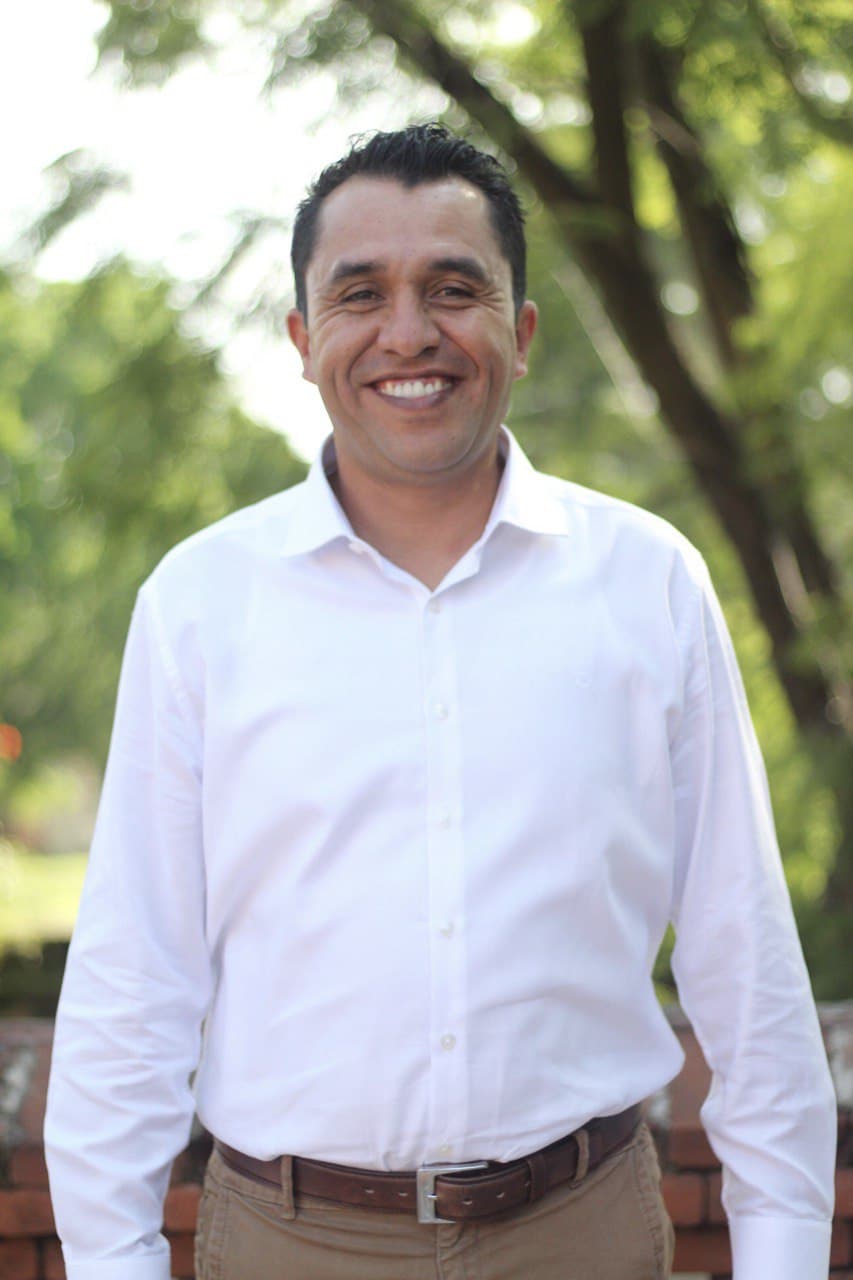 Adrián Alejandro Flores VélezRegidor Municipal de El Salto, Jalisco INFORME TRIMESTRALJULIO, AGOSTO Y SEPTIEMBRE 2023Comisiones ediliciasTengo el distinguido honor de presidir:Comisión de calles y calzadasComisión de ornatoFormo parte como vocal las siguientes comisiones:Comisión de alumbrado públicoComisión de celebraciones tradicionales y espectáculosComisión de ciencia y tecnologíaComisión de derechos humanosComisión de igualdad sustantiva y géneroComisión de espectáculos públicosComisión de fomento agropecuario, forestal y acuícolaComisión de medio ambiente y ecologíaComisión de participación ciudadana y vecinalComisión de rastros y servicios complementariosComisión de reclusoriosSesiones de Comisión ediliciaAsistencias a las sesiones del pleno:Comisión de calles y calzadasComisión de calles y calzadas31 de julio 2023Sesión ordinaria 29 de agosto 2023Sesión ordinaria29 de septiembre 2023Sesión ordinariaComisión de calles y calzadasComisión de calles y calzadas31 de julio 2023Sesión ordinaria 29 de agosto 2023Sesión ordinaria29 de septiembre 2023Sesión ordinariaTipo de sesión19 de julio 202330 de agosto 202313 de septiembre 2023Ordinaria111Extra ordinaria Sesión solemne